Szczegółowy opis przedmiotu zamówienia                    Załącznik nr 1  Dostawa do siedziby Komendy Miejskiej PSP w Radomiu, ul. Traugutta 57, 26-600 Radom, czyli Zamawiającego 20 kpl. ubrań specjalnych z możliwością rozszerzenia. Termin realizacji zamówienia 21 czerwca 2024 roku, faktura przelewowa z odroczonym terminem płatności. Wykonawca po wyłonieniu zobowiązany zostanie do podpisania umowy.Wymagania dodatkowe dla ubrania  -  Ubranie powinno posiadać raport z badania przeprowadzonego wg EN ISO 13506-1:2017 (Aneks D do EN 469:2021) lib wg aneksu E do EN469:2005 – potwierdzający, iż stopień poparzeń drugiego i trzeciego stopnia nie przekracza 0% powierzchni ciała chronionej ubraniem. Dokument (raport z badań) potwierdzający spełnienie niniejszego badania powinien być dostarczony wraz z ofertą.Lp.OPIS PRZEDMIOTU ZAMÓWIENIA - WARUNKI ZAMAWIAJĄCEGOOPIS PRZEDMIOTU ZAMÓWIENIA - WARUNKI ZAMAWIAJĄCEGOOPIS PRZEDMIOTU ZAMÓWIENIA - WARUNKI ZAMAWIAJĄCEGOOPIS PRZEDMIOTU ZAMÓWIENIA - WARUNKI ZAMAWIAJĄCEGOOPIS PRZEDMIOTU ZAMÓWIENIA - WARUNKI ZAMAWIAJĄCEGO1.    Warunki ogólne ubrania zgodnego z normą EN 469:2020    Warunki ogólne ubrania zgodnego z normą EN 469:2020    Warunki ogólne ubrania zgodnego z normą EN 469:2020    Warunki ogólne ubrania zgodnego z normą EN 469:2020    Warunki ogólne ubrania zgodnego z normą EN 469:20201.1Ubranie musi posiadać świadectwo dopuszczenia CNBOP-PIB, certyfikat oceny typu UE potwierdzający zgodność z EN 469:2020.Dokumenty potwierdzające mają być dostarczone wraz z ofertą.Ubranie musi posiadać świadectwo dopuszczenia CNBOP-PIB, certyfikat oceny typu UE potwierdzający zgodność z EN 469:2020.Dokumenty potwierdzające mają być dostarczone wraz z ofertą.Ubranie musi posiadać świadectwo dopuszczenia CNBOP-PIB, certyfikat oceny typu UE potwierdzający zgodność z EN 469:2020.Dokumenty potwierdzające mają być dostarczone wraz z ofertą.Ubranie musi posiadać świadectwo dopuszczenia CNBOP-PIB, certyfikat oceny typu UE potwierdzający zgodność z EN 469:2020.Dokumenty potwierdzające mają być dostarczone wraz z ofertą.Ubranie musi posiadać świadectwo dopuszczenia CNBOP-PIB, certyfikat oceny typu UE potwierdzający zgodność z EN 469:2020.Dokumenty potwierdzające mają być dostarczone wraz z ofertą.1.1Ubranie składa się z kurtki i spodni.Ubranie składa się z kurtki i spodni.Ubranie składa się z kurtki i spodni.Ubranie składa się z kurtki i spodni.Ubranie składa się z kurtki i spodni.1.1Konstrukcja ubrania powinna stanowić wielowarstwowy układ gwarantujący spełnienie wymagań określonych w zharmonizowanej normie EN 469:2020 poziom wykonania 2. Możliwe są również inne rozwiązania w zakresie warstw konstrukcyjnych uwzględniające nowe technologie i inżynierie materiałowe, gwarantujące spełnienie wymagań określonych w ww. normie. Zastosowane rozwiązania konstrukcyjne przez producentów nie mogą wpływać na zewnętrzny widoczny krój ubrania.Konstrukcja ubrania powinna stanowić wielowarstwowy układ gwarantujący spełnienie wymagań określonych w zharmonizowanej normie EN 469:2020 poziom wykonania 2. Możliwe są również inne rozwiązania w zakresie warstw konstrukcyjnych uwzględniające nowe technologie i inżynierie materiałowe, gwarantujące spełnienie wymagań określonych w ww. normie. Zastosowane rozwiązania konstrukcyjne przez producentów nie mogą wpływać na zewnętrzny widoczny krój ubrania.Konstrukcja ubrania powinna stanowić wielowarstwowy układ gwarantujący spełnienie wymagań określonych w zharmonizowanej normie EN 469:2020 poziom wykonania 2. Możliwe są również inne rozwiązania w zakresie warstw konstrukcyjnych uwzględniające nowe technologie i inżynierie materiałowe, gwarantujące spełnienie wymagań określonych w ww. normie. Zastosowane rozwiązania konstrukcyjne przez producentów nie mogą wpływać na zewnętrzny widoczny krój ubrania.Konstrukcja ubrania powinna stanowić wielowarstwowy układ gwarantujący spełnienie wymagań określonych w zharmonizowanej normie EN 469:2020 poziom wykonania 2. Możliwe są również inne rozwiązania w zakresie warstw konstrukcyjnych uwzględniające nowe technologie i inżynierie materiałowe, gwarantujące spełnienie wymagań określonych w ww. normie. Zastosowane rozwiązania konstrukcyjne przez producentów nie mogą wpływać na zewnętrzny widoczny krój ubrania.Konstrukcja ubrania powinna stanowić wielowarstwowy układ gwarantujący spełnienie wymagań określonych w zharmonizowanej normie EN 469:2020 poziom wykonania 2. Możliwe są również inne rozwiązania w zakresie warstw konstrukcyjnych uwzględniające nowe technologie i inżynierie materiałowe, gwarantujące spełnienie wymagań określonych w ww. normie. Zastosowane rozwiązania konstrukcyjne przez producentów nie mogą wpływać na zewnętrzny widoczny krój ubrania.1.1Zewnętrzną warstwę kurtki i spodni powinna stanowić tkanina z wykończeniem olejo- 
i wodoodpornym w kolorze żółtym w odcieniu naturalnego aramidu.Zewnętrzną warstwę kurtki i spodni powinna stanowić tkanina z wykończeniem olejo- 
i wodoodpornym w kolorze żółtym w odcieniu naturalnego aramidu.Zewnętrzną warstwę kurtki i spodni powinna stanowić tkanina z wykończeniem olejo- 
i wodoodpornym w kolorze żółtym w odcieniu naturalnego aramidu.Zewnętrzną warstwę kurtki i spodni powinna stanowić tkanina z wykończeniem olejo- 
i wodoodpornym w kolorze żółtym w odcieniu naturalnego aramidu.Zewnętrzną warstwę kurtki i spodni powinna stanowić tkanina z wykończeniem olejo- 
i wodoodpornym w kolorze żółtym w odcieniu naturalnego aramidu.1.1Tkaniny konstrukcyjne ubrania oraz nici powinny być wykonane z włókien, których cecha trudnopalności (wskaźnik rozprzestrzeniania płomienia poziom 3, badanie wg PN-EN ISO 15025) została osiągnięta przez modyfikację ich struktury chemicznej. Zabrania się stosowania tkanin i nici, których trudnopalność została osiągnięta ta poprzez zastosowanie środków chemicznych zmniejszających palność nanoszonych przez natrysk, zanurzenie lub inne technologie.Tkaniny konstrukcyjne ubrania oraz nici powinny być wykonane z włókien, których cecha trudnopalności (wskaźnik rozprzestrzeniania płomienia poziom 3, badanie wg PN-EN ISO 15025) została osiągnięta przez modyfikację ich struktury chemicznej. Zabrania się stosowania tkanin i nici, których trudnopalność została osiągnięta ta poprzez zastosowanie środków chemicznych zmniejszających palność nanoszonych przez natrysk, zanurzenie lub inne technologie.Tkaniny konstrukcyjne ubrania oraz nici powinny być wykonane z włókien, których cecha trudnopalności (wskaźnik rozprzestrzeniania płomienia poziom 3, badanie wg PN-EN ISO 15025) została osiągnięta przez modyfikację ich struktury chemicznej. Zabrania się stosowania tkanin i nici, których trudnopalność została osiągnięta ta poprzez zastosowanie środków chemicznych zmniejszających palność nanoszonych przez natrysk, zanurzenie lub inne technologie.Tkaniny konstrukcyjne ubrania oraz nici powinny być wykonane z włókien, których cecha trudnopalności (wskaźnik rozprzestrzeniania płomienia poziom 3, badanie wg PN-EN ISO 15025) została osiągnięta przez modyfikację ich struktury chemicznej. Zabrania się stosowania tkanin i nici, których trudnopalność została osiągnięta ta poprzez zastosowanie środków chemicznych zmniejszających palność nanoszonych przez natrysk, zanurzenie lub inne technologie.Tkaniny konstrukcyjne ubrania oraz nici powinny być wykonane z włókien, których cecha trudnopalności (wskaźnik rozprzestrzeniania płomienia poziom 3, badanie wg PN-EN ISO 15025) została osiągnięta przez modyfikację ich struktury chemicznej. Zabrania się stosowania tkanin i nici, których trudnopalność została osiągnięta ta poprzez zastosowanie środków chemicznych zmniejszających palność nanoszonych przez natrysk, zanurzenie lub inne technologie.1.1Wszystkie warstwy konstrukcyjne kurtki i spodni powinny być ze sobą związane na stałe.  
W przypadku gdy układ wielowarstwowy uniemożliwia oględziny poszczególnych warstw, kurtka 
i spodnie muszą posiadać taką ilość otworów rewizyjnych o minimalnej długości 40 cm każdy, aby umożliwić okresową inspekcję każdej z wewnętrznych warstw ubrania.Wszystkie warstwy konstrukcyjne kurtki i spodni powinny być ze sobą związane na stałe.  
W przypadku gdy układ wielowarstwowy uniemożliwia oględziny poszczególnych warstw, kurtka 
i spodnie muszą posiadać taką ilość otworów rewizyjnych o minimalnej długości 40 cm każdy, aby umożliwić okresową inspekcję każdej z wewnętrznych warstw ubrania.Wszystkie warstwy konstrukcyjne kurtki i spodni powinny być ze sobą związane na stałe.  
W przypadku gdy układ wielowarstwowy uniemożliwia oględziny poszczególnych warstw, kurtka 
i spodnie muszą posiadać taką ilość otworów rewizyjnych o minimalnej długości 40 cm każdy, aby umożliwić okresową inspekcję każdej z wewnętrznych warstw ubrania.Wszystkie warstwy konstrukcyjne kurtki i spodni powinny być ze sobą związane na stałe.  
W przypadku gdy układ wielowarstwowy uniemożliwia oględziny poszczególnych warstw, kurtka 
i spodnie muszą posiadać taką ilość otworów rewizyjnych o minimalnej długości 40 cm każdy, aby umożliwić okresową inspekcję każdej z wewnętrznych warstw ubrania.Wszystkie warstwy konstrukcyjne kurtki i spodni powinny być ze sobą związane na stałe.  
W przypadku gdy układ wielowarstwowy uniemożliwia oględziny poszczególnych warstw, kurtka 
i spodnie muszą posiadać taką ilość otworów rewizyjnych o minimalnej długości 40 cm każdy, aby umożliwić okresową inspekcję każdej z wewnętrznych warstw ubrania.2Szczegółowy opis wyglądu kurtkiSzczegółowy opis wyglądu kurtkiSzczegółowy opis wyglądu kurtkiSzczegółowy opis wyglądu kurtkiSzczegółowy opis wyglądu kurtki2.1Kurtka zapinana jednogłowicowym zamkiem błyskawicznym, z systemem awaryjnego rozsuwania, do głowicy zamka zamocowany uchwyt pozwalający na zasuwanie i rozsuwanie zamka ręką w rękawicy zgodnej z PN-EN 659.Kurtka zapinana jednogłowicowym zamkiem błyskawicznym, z systemem awaryjnego rozsuwania, do głowicy zamka zamocowany uchwyt pozwalający na zasuwanie i rozsuwanie zamka ręką w rękawicy zgodnej z PN-EN 659.Kurtka zapinana jednogłowicowym zamkiem błyskawicznym, z systemem awaryjnego rozsuwania, do głowicy zamka zamocowany uchwyt pozwalający na zasuwanie i rozsuwanie zamka ręką w rękawicy zgodnej z PN-EN 659.Kurtka zapinana jednogłowicowym zamkiem błyskawicznym, z systemem awaryjnego rozsuwania, do głowicy zamka zamocowany uchwyt pozwalający na zasuwanie i rozsuwanie zamka ręką w rękawicy zgodnej z PN-EN 659.Kurtka zapinana jednogłowicowym zamkiem błyskawicznym, z systemem awaryjnego rozsuwania, do głowicy zamka zamocowany uchwyt pozwalający na zasuwanie i rozsuwanie zamka ręką w rękawicy zgodnej z PN-EN 659.2.2Zamek grubocząstkowy o szerokości łańcucha spinającego minimum 8 mm i grubości łańcucha spinającego minimum 2,0 mm, wszyty tak aby przy jego wymianie nie naruszać szwów konstrukcyjnych kurtki oraz aby nie następowało rozrywanie w jego dolnym odcinku podczas głębokich wykroków oraz była możliwość połączenia dolnych, wsuwanych elementów zamka 
w rękawicy zgodnej z PN-EN 659.Zamek grubocząstkowy o szerokości łańcucha spinającego minimum 8 mm i grubości łańcucha spinającego minimum 2,0 mm, wszyty tak aby przy jego wymianie nie naruszać szwów konstrukcyjnych kurtki oraz aby nie następowało rozrywanie w jego dolnym odcinku podczas głębokich wykroków oraz była możliwość połączenia dolnych, wsuwanych elementów zamka 
w rękawicy zgodnej z PN-EN 659.Zamek grubocząstkowy o szerokości łańcucha spinającego minimum 8 mm i grubości łańcucha spinającego minimum 2,0 mm, wszyty tak aby przy jego wymianie nie naruszać szwów konstrukcyjnych kurtki oraz aby nie następowało rozrywanie w jego dolnym odcinku podczas głębokich wykroków oraz była możliwość połączenia dolnych, wsuwanych elementów zamka 
w rękawicy zgodnej z PN-EN 659.Zamek grubocząstkowy o szerokości łańcucha spinającego minimum 8 mm i grubości łańcucha spinającego minimum 2,0 mm, wszyty tak aby przy jego wymianie nie naruszać szwów konstrukcyjnych kurtki oraz aby nie następowało rozrywanie w jego dolnym odcinku podczas głębokich wykroków oraz była możliwość połączenia dolnych, wsuwanych elementów zamka 
w rękawicy zgodnej z PN-EN 659.Zamek grubocząstkowy o szerokości łańcucha spinającego minimum 8 mm i grubości łańcucha spinającego minimum 2,0 mm, wszyty tak aby przy jego wymianie nie naruszać szwów konstrukcyjnych kurtki oraz aby nie następowało rozrywanie w jego dolnym odcinku podczas głębokich wykroków oraz była możliwość połączenia dolnych, wsuwanych elementów zamka 
w rękawicy zgodnej z PN-EN 659.2.3Zamek przykryty plisą o szerokości min. 100 mm z tkaniny zewnętrznej z wykończeniem wodoszczelnym. Zapięcie plisy taśmą typu „rzep”, ciągłą lub w odcinkach, szerokość taśmy min. 30 mm. Dodatkowo wymaga się podkładu oddzielającego zamek suwaka od ciała użytkownika, wykonanego z pasa tkaniny zewnętrznej ubrania.Zamek przykryty plisą o szerokości min. 100 mm z tkaniny zewnętrznej z wykończeniem wodoszczelnym. Zapięcie plisy taśmą typu „rzep”, ciągłą lub w odcinkach, szerokość taśmy min. 30 mm. Dodatkowo wymaga się podkładu oddzielającego zamek suwaka od ciała użytkownika, wykonanego z pasa tkaniny zewnętrznej ubrania.Zamek przykryty plisą o szerokości min. 100 mm z tkaniny zewnętrznej z wykończeniem wodoszczelnym. Zapięcie plisy taśmą typu „rzep”, ciągłą lub w odcinkach, szerokość taśmy min. 30 mm. Dodatkowo wymaga się podkładu oddzielającego zamek suwaka od ciała użytkownika, wykonanego z pasa tkaniny zewnętrznej ubrania.Zamek przykryty plisą o szerokości min. 100 mm z tkaniny zewnętrznej z wykończeniem wodoszczelnym. Zapięcie plisy taśmą typu „rzep”, ciągłą lub w odcinkach, szerokość taśmy min. 30 mm. Dodatkowo wymaga się podkładu oddzielającego zamek suwaka od ciała użytkownika, wykonanego z pasa tkaniny zewnętrznej ubrania.Zamek przykryty plisą o szerokości min. 100 mm z tkaniny zewnętrznej z wykończeniem wodoszczelnym. Zapięcie plisy taśmą typu „rzep”, ciągłą lub w odcinkach, szerokość taśmy min. 30 mm. Dodatkowo wymaga się podkładu oddzielającego zamek suwaka od ciała użytkownika, wykonanego z pasa tkaniny zewnętrznej ubrania.2.4Kurtka powinna zachodzić na spodnie, długość kurtki – minimum do wysokości krocza użytkownika.Kurtka powinna zachodzić na spodnie, długość kurtki – minimum do wysokości krocza użytkownika.Kurtka powinna zachodzić na spodnie, długość kurtki – minimum do wysokości krocza użytkownika.Kurtka powinna zachodzić na spodnie, długość kurtki – minimum do wysokości krocza użytkownika.Kurtka powinna zachodzić na spodnie, długość kurtki – minimum do wysokości krocza użytkownika.2.5Tył kurtki wydłużony w stosunku do przodu o 50 ± 10 mm.Tył kurtki wydłużony w stosunku do przodu o 50 ± 10 mm.Tył kurtki wydłużony w stosunku do przodu o 50 ± 10 mm.Tył kurtki wydłużony w stosunku do przodu o 50 ± 10 mm.Tył kurtki wydłużony w stosunku do przodu o 50 ± 10 mm.2.6Kołnierz kurtki podwyższony, miękki z tkaniny zewnętrznej w formie stójki,  chroniący krtań. Kurtka wyposażona w uchwyty do suszenia ubrania.Kołnierz kurtki podwyższony, miękki z tkaniny zewnętrznej w formie stójki,  chroniący krtań. Kurtka wyposażona w uchwyty do suszenia ubrania.Kołnierz kurtki podwyższony, miękki z tkaniny zewnętrznej w formie stójki,  chroniący krtań. Kurtka wyposażona w uchwyty do suszenia ubrania.Kołnierz kurtki podwyższony, miękki z tkaniny zewnętrznej w formie stójki,  chroniący krtań. Kurtka wyposażona w uchwyty do suszenia ubrania.Kołnierz kurtki podwyższony, miękki z tkaniny zewnętrznej w formie stójki,  chroniący krtań. Kurtka wyposażona w uchwyty do suszenia ubrania.2.7Pod brodą, dodatkowa ochrona krtani w postaci pasa z tkaniny zewnętrznej, zapinanego na taśmę typu „rzep”, umożliwiającego również dopasowanie kołnierza do obwodu szyi i uszczelnienie kołnierza pod brodą. Dopuszcza się odpowiednie wyprofilowanie plisy kryjącej zamek aby zapewnić ochronę szyi i krtani jak wyżej.  Pod brodą, dodatkowa ochrona krtani w postaci pasa z tkaniny zewnętrznej, zapinanego na taśmę typu „rzep”, umożliwiającego również dopasowanie kołnierza do obwodu szyi i uszczelnienie kołnierza pod brodą. Dopuszcza się odpowiednie wyprofilowanie plisy kryjącej zamek aby zapewnić ochronę szyi i krtani jak wyżej.  Pod brodą, dodatkowa ochrona krtani w postaci pasa z tkaniny zewnętrznej, zapinanego na taśmę typu „rzep”, umożliwiającego również dopasowanie kołnierza do obwodu szyi i uszczelnienie kołnierza pod brodą. Dopuszcza się odpowiednie wyprofilowanie plisy kryjącej zamek aby zapewnić ochronę szyi i krtani jak wyżej.  Pod brodą, dodatkowa ochrona krtani w postaci pasa z tkaniny zewnętrznej, zapinanego na taśmę typu „rzep”, umożliwiającego również dopasowanie kołnierza do obwodu szyi i uszczelnienie kołnierza pod brodą. Dopuszcza się odpowiednie wyprofilowanie plisy kryjącej zamek aby zapewnić ochronę szyi i krtani jak wyżej.  Pod brodą, dodatkowa ochrona krtani w postaci pasa z tkaniny zewnętrznej, zapinanego na taśmę typu „rzep”, umożliwiającego również dopasowanie kołnierza do obwodu szyi i uszczelnienie kołnierza pod brodą. Dopuszcza się odpowiednie wyprofilowanie plisy kryjącej zamek aby zapewnić ochronę szyi i krtani jak wyżej.  2.8Na stójce z lewej i z prawej strony oraz na lewej piersi, powyżej taśmy typu „rzep” do mocowania dystynkcji, uchwyt z tkaniny zewnętrznej zapinany taśmą typu „rzep” do mocowania głośnika 
i mikrofonu  radiotelefonu.Na stójce z lewej i z prawej strony oraz na lewej piersi, powyżej taśmy typu „rzep” do mocowania dystynkcji, uchwyt z tkaniny zewnętrznej zapinany taśmą typu „rzep” do mocowania głośnika 
i mikrofonu  radiotelefonu.Na stójce z lewej i z prawej strony oraz na lewej piersi, powyżej taśmy typu „rzep” do mocowania dystynkcji, uchwyt z tkaniny zewnętrznej zapinany taśmą typu „rzep” do mocowania głośnika 
i mikrofonu  radiotelefonu.Na stójce z lewej i z prawej strony oraz na lewej piersi, powyżej taśmy typu „rzep” do mocowania dystynkcji, uchwyt z tkaniny zewnętrznej zapinany taśmą typu „rzep” do mocowania głośnika 
i mikrofonu  radiotelefonu.Na stójce z lewej i z prawej strony oraz na lewej piersi, powyżej taśmy typu „rzep” do mocowania dystynkcji, uchwyt z tkaniny zewnętrznej zapinany taśmą typu „rzep” do mocowania głośnika 
i mikrofonu  radiotelefonu.2.9Taśma typu „rzep” do mocowania dystynkcji o wymiarach 80x50±2 mm umieszczona bezpośrednio nad taśmą ostrzegawczą.Taśma typu „rzep” do mocowania dystynkcji o wymiarach 80x50±2 mm umieszczona bezpośrednio nad taśmą ostrzegawczą.Taśma typu „rzep” do mocowania dystynkcji o wymiarach 80x50±2 mm umieszczona bezpośrednio nad taśmą ostrzegawczą.Taśma typu „rzep” do mocowania dystynkcji o wymiarach 80x50±2 mm umieszczona bezpośrednio nad taśmą ostrzegawczą.Taśma typu „rzep” do mocowania dystynkcji o wymiarach 80x50±2 mm umieszczona bezpośrednio nad taśmą ostrzegawczą.2.10Rękawy o ergonomicznym kroju, wyprofilowane za pomocą zaszewek, klinów i cięć, w celu umożliwienia łatwiejszego zginania rąk w łokciu, wszyte tak aby zapobiegały podciąganiu kurtki podczas podnoszenia ramion. Wszystkie zaszewki, cięcia, kliny muszą być wykonane we wszystkich warstwach kurtki a nie tylko w warstwie zewnętrznej. Od wewnątrz rękawy wykończone ściągaczem elastycznym z otworem na kciuk, możliwe są inne rozwiązania zapobiegające podciąganiu rękawa. Na zewnątrz mankiet wyposażony w ściągacz wykonany z tkaniny zewnętrznej z taśmą typu „rzep”, umożliwiający dopasowanie rękawa w nadgarstku. Dolna krawędź mankietu na całym obwodzie wykończona lamówką z tkaniny lub dzianiny powlekanej o zwiększonej odporności na przecieranie.Rękawy o ergonomicznym kroju, wyprofilowane za pomocą zaszewek, klinów i cięć, w celu umożliwienia łatwiejszego zginania rąk w łokciu, wszyte tak aby zapobiegały podciąganiu kurtki podczas podnoszenia ramion. Wszystkie zaszewki, cięcia, kliny muszą być wykonane we wszystkich warstwach kurtki a nie tylko w warstwie zewnętrznej. Od wewnątrz rękawy wykończone ściągaczem elastycznym z otworem na kciuk, możliwe są inne rozwiązania zapobiegające podciąganiu rękawa. Na zewnątrz mankiet wyposażony w ściągacz wykonany z tkaniny zewnętrznej z taśmą typu „rzep”, umożliwiający dopasowanie rękawa w nadgarstku. Dolna krawędź mankietu na całym obwodzie wykończona lamówką z tkaniny lub dzianiny powlekanej o zwiększonej odporności na przecieranie.Rękawy o ergonomicznym kroju, wyprofilowane za pomocą zaszewek, klinów i cięć, w celu umożliwienia łatwiejszego zginania rąk w łokciu, wszyte tak aby zapobiegały podciąganiu kurtki podczas podnoszenia ramion. Wszystkie zaszewki, cięcia, kliny muszą być wykonane we wszystkich warstwach kurtki a nie tylko w warstwie zewnętrznej. Od wewnątrz rękawy wykończone ściągaczem elastycznym z otworem na kciuk, możliwe są inne rozwiązania zapobiegające podciąganiu rękawa. Na zewnątrz mankiet wyposażony w ściągacz wykonany z tkaniny zewnętrznej z taśmą typu „rzep”, umożliwiający dopasowanie rękawa w nadgarstku. Dolna krawędź mankietu na całym obwodzie wykończona lamówką z tkaniny lub dzianiny powlekanej o zwiększonej odporności na przecieranie.Rękawy o ergonomicznym kroju, wyprofilowane za pomocą zaszewek, klinów i cięć, w celu umożliwienia łatwiejszego zginania rąk w łokciu, wszyte tak aby zapobiegały podciąganiu kurtki podczas podnoszenia ramion. Wszystkie zaszewki, cięcia, kliny muszą być wykonane we wszystkich warstwach kurtki a nie tylko w warstwie zewnętrznej. Od wewnątrz rękawy wykończone ściągaczem elastycznym z otworem na kciuk, możliwe są inne rozwiązania zapobiegające podciąganiu rękawa. Na zewnątrz mankiet wyposażony w ściągacz wykonany z tkaniny zewnętrznej z taśmą typu „rzep”, umożliwiający dopasowanie rękawa w nadgarstku. Dolna krawędź mankietu na całym obwodzie wykończona lamówką z tkaniny lub dzianiny powlekanej o zwiększonej odporności na przecieranie.Rękawy o ergonomicznym kroju, wyprofilowane za pomocą zaszewek, klinów i cięć, w celu umożliwienia łatwiejszego zginania rąk w łokciu, wszyte tak aby zapobiegały podciąganiu kurtki podczas podnoszenia ramion. Wszystkie zaszewki, cięcia, kliny muszą być wykonane we wszystkich warstwach kurtki a nie tylko w warstwie zewnętrznej. Od wewnątrz rękawy wykończone ściągaczem elastycznym z otworem na kciuk, możliwe są inne rozwiązania zapobiegające podciąganiu rękawa. Na zewnątrz mankiet wyposażony w ściągacz wykonany z tkaniny zewnętrznej z taśmą typu „rzep”, umożliwiający dopasowanie rękawa w nadgarstku. Dolna krawędź mankietu na całym obwodzie wykończona lamówką z tkaniny lub dzianiny powlekanej o zwiększonej odporności na przecieranie.2.11Na łokciach dodatkowe wzmocnienia chroniące stawy łokciowe, w postaci wkładu elementu amortyzującego nacisk oraz z tkaniny lub dzianiny powlekanej o zwiększonej odporności na przetarcie, kolor powłoki ochronnej czarny.Na łokciach dodatkowe wzmocnienia chroniące stawy łokciowe, w postaci wkładu elementu amortyzującego nacisk oraz z tkaniny lub dzianiny powlekanej o zwiększonej odporności na przetarcie, kolor powłoki ochronnej czarny.Na łokciach dodatkowe wzmocnienia chroniące stawy łokciowe, w postaci wkładu elementu amortyzującego nacisk oraz z tkaniny lub dzianiny powlekanej o zwiększonej odporności na przetarcie, kolor powłoki ochronnej czarny.Na łokciach dodatkowe wzmocnienia chroniące stawy łokciowe, w postaci wkładu elementu amortyzującego nacisk oraz z tkaniny lub dzianiny powlekanej o zwiększonej odporności na przetarcie, kolor powłoki ochronnej czarny.Na łokciach dodatkowe wzmocnienia chroniące stawy łokciowe, w postaci wkładu elementu amortyzującego nacisk oraz z tkaniny lub dzianiny powlekanej o zwiększonej odporności na przetarcie, kolor powłoki ochronnej czarny.2.12Na plecach i barkach wewnętrzne elementy amortyzujące naciski od taśm nośnych aparatu oddechowego. Kurtka powinna posiadać dodatkowe wzmocnienia  na barkach wykonane z tego samego  materiału, co wzmocnienia  na kolanach i łokciach. Na plecach i barkach wewnętrzne elementy amortyzujące naciski od taśm nośnych aparatu oddechowego. Kurtka powinna posiadać dodatkowe wzmocnienia  na barkach wykonane z tego samego  materiału, co wzmocnienia  na kolanach i łokciach. Na plecach i barkach wewnętrzne elementy amortyzujące naciski od taśm nośnych aparatu oddechowego. Kurtka powinna posiadać dodatkowe wzmocnienia  na barkach wykonane z tego samego  materiału, co wzmocnienia  na kolanach i łokciach. Na plecach i barkach wewnętrzne elementy amortyzujące naciski od taśm nośnych aparatu oddechowego. Kurtka powinna posiadać dodatkowe wzmocnienia  na barkach wykonane z tego samego  materiału, co wzmocnienia  na kolanach i łokciach. Na plecach i barkach wewnętrzne elementy amortyzujące naciski od taśm nośnych aparatu oddechowego. Kurtka powinna posiadać dodatkowe wzmocnienia  na barkach wykonane z tego samego  materiału, co wzmocnienia  na kolanach i łokciach. 2.13Patka zasłaniająca metalowe elementy górnej kieszeni – antystatyka ubrania.     Patka zasłaniająca metalowe elementy górnej kieszeni – antystatyka ubrania.     Patka zasłaniająca metalowe elementy górnej kieszeni – antystatyka ubrania.     Patka zasłaniająca metalowe elementy górnej kieszeni – antystatyka ubrania.     Patka zasłaniająca metalowe elementy górnej kieszeni – antystatyka ubrania.     2.14W dolnej przedniej części kurtki powinny być wpuszczane dwie kieszenie kryte patkami, zapinanymi taśmą typu „rzep”. W każdej kieszeni lub obok niej umieszczony karabińczyk lub pętla do mocowania drobnego wyposażenia. W dolnej przedniej części kurtki powinny być wpuszczane dwie kieszenie kryte patkami, zapinanymi taśmą typu „rzep”. W każdej kieszeni lub obok niej umieszczony karabińczyk lub pętla do mocowania drobnego wyposażenia. W dolnej przedniej części kurtki powinny być wpuszczane dwie kieszenie kryte patkami, zapinanymi taśmą typu „rzep”. W każdej kieszeni lub obok niej umieszczony karabińczyk lub pętla do mocowania drobnego wyposażenia. W dolnej przedniej części kurtki powinny być wpuszczane dwie kieszenie kryte patkami, zapinanymi taśmą typu „rzep”. W każdej kieszeni lub obok niej umieszczony karabińczyk lub pętla do mocowania drobnego wyposażenia. W dolnej przedniej części kurtki powinny być wpuszczane dwie kieszenie kryte patkami, zapinanymi taśmą typu „rzep”. W każdej kieszeni lub obok niej umieszczony karabińczyk lub pętla do mocowania drobnego wyposażenia. 2.15W górnej części powyżej taśmy ostrzegawczej, na prawej piersi, powinna znajdować się kieszeń wpuszczana, zapinana zamkiem błyskawicznym i kryta patką.W górnej części powyżej taśmy ostrzegawczej, na prawej piersi, powinna znajdować się kieszeń wpuszczana, zapinana zamkiem błyskawicznym i kryta patką.W górnej części powyżej taśmy ostrzegawczej, na prawej piersi, powinna znajdować się kieszeń wpuszczana, zapinana zamkiem błyskawicznym i kryta patką.W górnej części powyżej taśmy ostrzegawczej, na prawej piersi, powinna znajdować się kieszeń wpuszczana, zapinana zamkiem błyskawicznym i kryta patką.W górnej części powyżej taśmy ostrzegawczej, na prawej piersi, powinna znajdować się kieszeń wpuszczana, zapinana zamkiem błyskawicznym i kryta patką.2.16Poniżej taśmy ostrzegawczej naszywka z tkaniny zewnętrznej z uchwytami oraz obejma z tkaniny zewnętrznej, zapinana na taśmę typu „rzep” np. do mocowania: sygnalizatora bezruchu, latarki, rękawic itp.Poniżej taśmy ostrzegawczej naszywka z tkaniny zewnętrznej z uchwytami oraz obejma z tkaniny zewnętrznej, zapinana na taśmę typu „rzep” np. do mocowania: sygnalizatora bezruchu, latarki, rękawic itp.Poniżej taśmy ostrzegawczej naszywka z tkaniny zewnętrznej z uchwytami oraz obejma z tkaniny zewnętrznej, zapinana na taśmę typu „rzep” np. do mocowania: sygnalizatora bezruchu, latarki, rękawic itp.Poniżej taśmy ostrzegawczej naszywka z tkaniny zewnętrznej z uchwytami oraz obejma z tkaniny zewnętrznej, zapinana na taśmę typu „rzep” np. do mocowania: sygnalizatora bezruchu, latarki, rękawic itp.Poniżej taśmy ostrzegawczej naszywka z tkaniny zewnętrznej z uchwytami oraz obejma z tkaniny zewnętrznej, zapinana na taśmę typu „rzep” np. do mocowania: sygnalizatora bezruchu, latarki, rękawic itp.2.17W przedniej części kurtki wykonane otwory, kryte patką do wyprowadzenia pętli ratowniczej lub innego środka ochrony indywidualnej chroniącego przed upadkiem z wysokości – otwory umiejscowione na wysokości klatki piersiowej. Nie dopuszcza się umiejscowienia otworów na wysokości brzucha. W tylnej części, pod warstwą zewnętrzną kurtki, otwierany tunel do łatwego wprowadzenia i zamontowania pętli ratowniczej lub innego środka ochrony indywidualnej chroniącego przed upadkiem z wysokości, konstrukcja tunelu i mocowania w nim taśmy musi zapobiegać przesuwaniu się pętli.W przedniej części kurtki wykonane otwory, kryte patką do wyprowadzenia pętli ratowniczej lub innego środka ochrony indywidualnej chroniącego przed upadkiem z wysokości – otwory umiejscowione na wysokości klatki piersiowej. Nie dopuszcza się umiejscowienia otworów na wysokości brzucha. W tylnej części, pod warstwą zewnętrzną kurtki, otwierany tunel do łatwego wprowadzenia i zamontowania pętli ratowniczej lub innego środka ochrony indywidualnej chroniącego przed upadkiem z wysokości, konstrukcja tunelu i mocowania w nim taśmy musi zapobiegać przesuwaniu się pętli.W przedniej części kurtki wykonane otwory, kryte patką do wyprowadzenia pętli ratowniczej lub innego środka ochrony indywidualnej chroniącego przed upadkiem z wysokości – otwory umiejscowione na wysokości klatki piersiowej. Nie dopuszcza się umiejscowienia otworów na wysokości brzucha. W tylnej części, pod warstwą zewnętrzną kurtki, otwierany tunel do łatwego wprowadzenia i zamontowania pętli ratowniczej lub innego środka ochrony indywidualnej chroniącego przed upadkiem z wysokości, konstrukcja tunelu i mocowania w nim taśmy musi zapobiegać przesuwaniu się pętli.W przedniej części kurtki wykonane otwory, kryte patką do wyprowadzenia pętli ratowniczej lub innego środka ochrony indywidualnej chroniącego przed upadkiem z wysokości – otwory umiejscowione na wysokości klatki piersiowej. Nie dopuszcza się umiejscowienia otworów na wysokości brzucha. W tylnej części, pod warstwą zewnętrzną kurtki, otwierany tunel do łatwego wprowadzenia i zamontowania pętli ratowniczej lub innego środka ochrony indywidualnej chroniącego przed upadkiem z wysokości, konstrukcja tunelu i mocowania w nim taśmy musi zapobiegać przesuwaniu się pętli.W przedniej części kurtki wykonane otwory, kryte patką do wyprowadzenia pętli ratowniczej lub innego środka ochrony indywidualnej chroniącego przed upadkiem z wysokości – otwory umiejscowione na wysokości klatki piersiowej. Nie dopuszcza się umiejscowienia otworów na wysokości brzucha. W tylnej części, pod warstwą zewnętrzną kurtki, otwierany tunel do łatwego wprowadzenia i zamontowania pętli ratowniczej lub innego środka ochrony indywidualnej chroniącego przed upadkiem z wysokości, konstrukcja tunelu i mocowania w nim taśmy musi zapobiegać przesuwaniu się pętli.2.18Kurtka nie może posiadać żadnych otworów na powierzchni pleców.  Kurtka nie może posiadać żadnych otworów na powierzchni pleców.  Kurtka nie może posiadać żadnych otworów na powierzchni pleców.  Kurtka nie może posiadać żadnych otworów na powierzchni pleców.  Kurtka nie może posiadać żadnych otworów na powierzchni pleców.  2.19Na lewej piersi, poniżej taśmy ostrzegawczej umieszczona kieszeń mieszkowa, naszywana 
o regulowanej głębokości i zamykana patką, przeznaczona na radiotelefon.  Konstrukcja kieszeni powinna uwzględniać wystającą z lewej lub prawej strony antenę radiotelefonu oraz możliwość odprowadzania wody z jej wnętrza. Szerokość kieszeni umożliwia swobodne umieszczenie w niej radiotelefonu oraz kabla mikrofonu.Na lewej piersi, poniżej taśmy ostrzegawczej umieszczona kieszeń mieszkowa, naszywana 
o regulowanej głębokości i zamykana patką, przeznaczona na radiotelefon.  Konstrukcja kieszeni powinna uwzględniać wystającą z lewej lub prawej strony antenę radiotelefonu oraz możliwość odprowadzania wody z jej wnętrza. Szerokość kieszeni umożliwia swobodne umieszczenie w niej radiotelefonu oraz kabla mikrofonu.Na lewej piersi, poniżej taśmy ostrzegawczej umieszczona kieszeń mieszkowa, naszywana 
o regulowanej głębokości i zamykana patką, przeznaczona na radiotelefon.  Konstrukcja kieszeni powinna uwzględniać wystającą z lewej lub prawej strony antenę radiotelefonu oraz możliwość odprowadzania wody z jej wnętrza. Szerokość kieszeni umożliwia swobodne umieszczenie w niej radiotelefonu oraz kabla mikrofonu.Na lewej piersi, poniżej taśmy ostrzegawczej umieszczona kieszeń mieszkowa, naszywana 
o regulowanej głębokości i zamykana patką, przeznaczona na radiotelefon.  Konstrukcja kieszeni powinna uwzględniać wystającą z lewej lub prawej strony antenę radiotelefonu oraz możliwość odprowadzania wody z jej wnętrza. Szerokość kieszeni umożliwia swobodne umieszczenie w niej radiotelefonu oraz kabla mikrofonu.Na lewej piersi, poniżej taśmy ostrzegawczej umieszczona kieszeń mieszkowa, naszywana 
o regulowanej głębokości i zamykana patką, przeznaczona na radiotelefon.  Konstrukcja kieszeni powinna uwzględniać wystającą z lewej lub prawej strony antenę radiotelefonu oraz możliwość odprowadzania wody z jej wnętrza. Szerokość kieszeni umożliwia swobodne umieszczenie w niej radiotelefonu oraz kabla mikrofonu.2.20Patki wszystkich kieszeni powinny posiadać system ułatwiający dostęp do kieszeni bez zdejmowania rękawic. Muszą posiadać czarny kolor powłoki i być wykonane z tej samej tkaniny lub dzianiny, co wzmocnienia na kolanach i łokciach.Patki wszystkich kieszeni powinny posiadać system ułatwiający dostęp do kieszeni bez zdejmowania rękawic. Muszą posiadać czarny kolor powłoki i być wykonane z tej samej tkaniny lub dzianiny, co wzmocnienia na kolanach i łokciach.Patki wszystkich kieszeni powinny posiadać system ułatwiający dostęp do kieszeni bez zdejmowania rękawic. Muszą posiadać czarny kolor powłoki i być wykonane z tej samej tkaniny lub dzianiny, co wzmocnienia na kolanach i łokciach.Patki wszystkich kieszeni powinny posiadać system ułatwiający dostęp do kieszeni bez zdejmowania rękawic. Muszą posiadać czarny kolor powłoki i być wykonane z tej samej tkaniny lub dzianiny, co wzmocnienia na kolanach i łokciach.Patki wszystkich kieszeni powinny posiadać system ułatwiający dostęp do kieszeni bez zdejmowania rękawic. Muszą posiadać czarny kolor powłoki i być wykonane z tej samej tkaniny lub dzianiny, co wzmocnienia na kolanach i łokciach.2.21W górnej, lewej części kurtki, pod plisą kryjącą zamek, powinny znajdować się 2 kieszenie („napoleońskie”) wpuszczane, zabezpieczone przed przemakaniem. W tym jedna zabezpieczona zamkiem błyskawicznym.W górnej, lewej części kurtki, pod plisą kryjącą zamek, powinny znajdować się 2 kieszenie („napoleońskie”) wpuszczane, zabezpieczone przed przemakaniem. W tym jedna zabezpieczona zamkiem błyskawicznym.W górnej, lewej części kurtki, pod plisą kryjącą zamek, powinny znajdować się 2 kieszenie („napoleońskie”) wpuszczane, zabezpieczone przed przemakaniem. W tym jedna zabezpieczona zamkiem błyskawicznym.W górnej, lewej części kurtki, pod plisą kryjącą zamek, powinny znajdować się 2 kieszenie („napoleońskie”) wpuszczane, zabezpieczone przed przemakaniem. W tym jedna zabezpieczona zamkiem błyskawicznym.W górnej, lewej części kurtki, pod plisą kryjącą zamek, powinny znajdować się 2 kieszenie („napoleońskie”) wpuszczane, zabezpieczone przed przemakaniem. W tym jedna zabezpieczona zamkiem błyskawicznym.2.22W przedniej dolnej, wewnętrznej części kurtki po prawej lub lewej stronie na podszewce  naszyta jest kieszeń zapinana dowolną techniką. Kieszeń o minimalnych wymiarach 20cm x 20 cm.W przedniej dolnej, wewnętrznej części kurtki po prawej lub lewej stronie na podszewce  naszyta jest kieszeń zapinana dowolną techniką. Kieszeń o minimalnych wymiarach 20cm x 20 cm.W przedniej dolnej, wewnętrznej części kurtki po prawej lub lewej stronie na podszewce  naszyta jest kieszeń zapinana dowolną techniką. Kieszeń o minimalnych wymiarach 20cm x 20 cm.W przedniej dolnej, wewnętrznej części kurtki po prawej lub lewej stronie na podszewce  naszyta jest kieszeń zapinana dowolną techniką. Kieszeń o minimalnych wymiarach 20cm x 20 cm.W przedniej dolnej, wewnętrznej części kurtki po prawej lub lewej stronie na podszewce  naszyta jest kieszeń zapinana dowolną techniką. Kieszeń o minimalnych wymiarach 20cm x 20 cm.2.23Kurtka oznaczona układem taśm łączonych z kurtką podwójnym ściegiem, nićmi o kolorze zbliżonym do koloru taśmy:a/ taśmy perforowane, fluorescencyjna o właściwościach odblaskowych i odblaskowa, każda 
o szerokości 5 cm. Taśma górna w kolorze srebrnym odblaskowym, dolna w kolorze żółtym fluorescencyjnym o właściwościach odblaskowych oddalona od srebrnej w odstępie do 1cm. Taśmy rozmieszczone w następujący sposób: - na dole, na obwodzie, poziomo maksymalnie 10 mm, pod dolnymi krawędziami patek dolnych kieszeni kurtki.Kurtka oznaczona układem taśm łączonych z kurtką podwójnym ściegiem, nićmi o kolorze zbliżonym do koloru taśmy:a/ taśmy perforowane, fluorescencyjna o właściwościach odblaskowych i odblaskowa, każda 
o szerokości 5 cm. Taśma górna w kolorze srebrnym odblaskowym, dolna w kolorze żółtym fluorescencyjnym o właściwościach odblaskowych oddalona od srebrnej w odstępie do 1cm. Taśmy rozmieszczone w następujący sposób: - na dole, na obwodzie, poziomo maksymalnie 10 mm, pod dolnymi krawędziami patek dolnych kieszeni kurtki.Kurtka oznaczona układem taśm łączonych z kurtką podwójnym ściegiem, nićmi o kolorze zbliżonym do koloru taśmy:a/ taśmy perforowane, fluorescencyjna o właściwościach odblaskowych i odblaskowa, każda 
o szerokości 5 cm. Taśma górna w kolorze srebrnym odblaskowym, dolna w kolorze żółtym fluorescencyjnym o właściwościach odblaskowych oddalona od srebrnej w odstępie do 1cm. Taśmy rozmieszczone w następujący sposób: - na dole, na obwodzie, poziomo maksymalnie 10 mm, pod dolnymi krawędziami patek dolnych kieszeni kurtki.Kurtka oznaczona układem taśm łączonych z kurtką podwójnym ściegiem, nićmi o kolorze zbliżonym do koloru taśmy:a/ taśmy perforowane, fluorescencyjna o właściwościach odblaskowych i odblaskowa, każda 
o szerokości 5 cm. Taśma górna w kolorze srebrnym odblaskowym, dolna w kolorze żółtym fluorescencyjnym o właściwościach odblaskowych oddalona od srebrnej w odstępie do 1cm. Taśmy rozmieszczone w następujący sposób: - na dole, na obwodzie, poziomo maksymalnie 10 mm, pod dolnymi krawędziami patek dolnych kieszeni kurtki.Kurtka oznaczona układem taśm łączonych z kurtką podwójnym ściegiem, nićmi o kolorze zbliżonym do koloru taśmy:a/ taśmy perforowane, fluorescencyjna o właściwościach odblaskowych i odblaskowa, każda 
o szerokości 5 cm. Taśma górna w kolorze srebrnym odblaskowym, dolna w kolorze żółtym fluorescencyjnym o właściwościach odblaskowych oddalona od srebrnej w odstępie do 1cm. Taśmy rozmieszczone w następujący sposób: - na dole, na obwodzie, poziomo maksymalnie 10 mm, pod dolnymi krawędziami patek dolnych kieszeni kurtki.2.24b/ taśma z dwoma pasami koloru żółtego fluorescencyjnego o szerokości 15±1 mm z pasem 
o szerokości 20±1 mm koloru srebrnego odblaskowe- go umieszczonym pośrodku rozmieszczona w następujący sposób:- na całym obwodzie rękawów powyżej taśmy ściągającej mankiet rękawa, jednak tak aby nie kolidowała ze wzmocnieniami na łokciach, - poziome odcinki taśm z przodu kurtki na wysokości klatki piersiowej,  - odcinki taśm na ramieniu na wysokości taśm piersiowych prostopadle do osi wzdłużnej rękawa, - dwa pionowe pasy na plecach, górne krawędzie ok. 2 cm poniżej dolnej krawędzi napisu , na dole połączone z górną krawędzią poziomej taśmy ostrzegawczej. 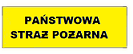 b/ taśma z dwoma pasami koloru żółtego fluorescencyjnego o szerokości 15±1 mm z pasem 
o szerokości 20±1 mm koloru srebrnego odblaskowe- go umieszczonym pośrodku rozmieszczona w następujący sposób:- na całym obwodzie rękawów powyżej taśmy ściągającej mankiet rękawa, jednak tak aby nie kolidowała ze wzmocnieniami na łokciach, - poziome odcinki taśm z przodu kurtki na wysokości klatki piersiowej,  - odcinki taśm na ramieniu na wysokości taśm piersiowych prostopadle do osi wzdłużnej rękawa, - dwa pionowe pasy na plecach, górne krawędzie ok. 2 cm poniżej dolnej krawędzi napisu , na dole połączone z górną krawędzią poziomej taśmy ostrzegawczej. b/ taśma z dwoma pasami koloru żółtego fluorescencyjnego o szerokości 15±1 mm z pasem 
o szerokości 20±1 mm koloru srebrnego odblaskowe- go umieszczonym pośrodku rozmieszczona w następujący sposób:- na całym obwodzie rękawów powyżej taśmy ściągającej mankiet rękawa, jednak tak aby nie kolidowała ze wzmocnieniami na łokciach, - poziome odcinki taśm z przodu kurtki na wysokości klatki piersiowej,  - odcinki taśm na ramieniu na wysokości taśm piersiowych prostopadle do osi wzdłużnej rękawa, - dwa pionowe pasy na plecach, górne krawędzie ok. 2 cm poniżej dolnej krawędzi napisu , na dole połączone z górną krawędzią poziomej taśmy ostrzegawczej. b/ taśma z dwoma pasami koloru żółtego fluorescencyjnego o szerokości 15±1 mm z pasem 
o szerokości 20±1 mm koloru srebrnego odblaskowe- go umieszczonym pośrodku rozmieszczona w następujący sposób:- na całym obwodzie rękawów powyżej taśmy ściągającej mankiet rękawa, jednak tak aby nie kolidowała ze wzmocnieniami na łokciach, - poziome odcinki taśm z przodu kurtki na wysokości klatki piersiowej,  - odcinki taśm na ramieniu na wysokości taśm piersiowych prostopadle do osi wzdłużnej rękawa, - dwa pionowe pasy na plecach, górne krawędzie ok. 2 cm poniżej dolnej krawędzi napisu , na dole połączone z górną krawędzią poziomej taśmy ostrzegawczej. b/ taśma z dwoma pasami koloru żółtego fluorescencyjnego o szerokości 15±1 mm z pasem 
o szerokości 20±1 mm koloru srebrnego odblaskowe- go umieszczonym pośrodku rozmieszczona w następujący sposób:- na całym obwodzie rękawów powyżej taśmy ściągającej mankiet rękawa, jednak tak aby nie kolidowała ze wzmocnieniami na łokciach, - poziome odcinki taśm z przodu kurtki na wysokości klatki piersiowej,  - odcinki taśm na ramieniu na wysokości taśm piersiowych prostopadle do osi wzdłużnej rękawa, - dwa pionowe pasy na plecach, górne krawędzie ok. 2 cm poniżej dolnej krawędzi napisu , na dole połączone z górną krawędzią poziomej taśmy ostrzegawczej. 2.25Na kurtce umieszczone, mocowane taśmą typu „rzep” oznaczenie formacji w kolorze czarnym, wykonane techniką sitodruku na trudnopalnym podkładzie w kolorze żółtym fluorescencyjnym 
o właściwościach odblaskowych: - na lewym i prawym rękawie, 10±5 mm, poniżej górnej taśmy ostrzegawczej - skrót PSP, - w górnej części na prawej piersi, na patce kieszeni umieszczony skrót PSP. Napisy  PSP wykonane czcionką IMPACT o wymiarach: wysokość  liter 32±1 mm, długość napisu 65±1 mm. Napis umieszczony centralnie na podkładzie o wymiarach 50x90±2 mm, - na lewym ramieniu 10÷15 mm poniżej podkładu z napisem PSP umieszczony odcinek taśmy typu „rzep” o wymiarach 80x20±2 mm do mocowania emblematu z nazwą miasta, w którym stacjonuje jednostka PSP.  Na kurtce umieszczone, mocowane taśmą typu „rzep” oznaczenie formacji w kolorze czarnym, wykonane techniką sitodruku na trudnopalnym podkładzie w kolorze żółtym fluorescencyjnym 
o właściwościach odblaskowych: - na lewym i prawym rękawie, 10±5 mm, poniżej górnej taśmy ostrzegawczej - skrót PSP, - w górnej części na prawej piersi, na patce kieszeni umieszczony skrót PSP. Napisy  PSP wykonane czcionką IMPACT o wymiarach: wysokość  liter 32±1 mm, długość napisu 65±1 mm. Napis umieszczony centralnie na podkładzie o wymiarach 50x90±2 mm, - na lewym ramieniu 10÷15 mm poniżej podkładu z napisem PSP umieszczony odcinek taśmy typu „rzep” o wymiarach 80x20±2 mm do mocowania emblematu z nazwą miasta, w którym stacjonuje jednostka PSP.  Na kurtce umieszczone, mocowane taśmą typu „rzep” oznaczenie formacji w kolorze czarnym, wykonane techniką sitodruku na trudnopalnym podkładzie w kolorze żółtym fluorescencyjnym 
o właściwościach odblaskowych: - na lewym i prawym rękawie, 10±5 mm, poniżej górnej taśmy ostrzegawczej - skrót PSP, - w górnej części na prawej piersi, na patce kieszeni umieszczony skrót PSP. Napisy  PSP wykonane czcionką IMPACT o wymiarach: wysokość  liter 32±1 mm, długość napisu 65±1 mm. Napis umieszczony centralnie na podkładzie o wymiarach 50x90±2 mm, - na lewym ramieniu 10÷15 mm poniżej podkładu z napisem PSP umieszczony odcinek taśmy typu „rzep” o wymiarach 80x20±2 mm do mocowania emblematu z nazwą miasta, w którym stacjonuje jednostka PSP.  Na kurtce umieszczone, mocowane taśmą typu „rzep” oznaczenie formacji w kolorze czarnym, wykonane techniką sitodruku na trudnopalnym podkładzie w kolorze żółtym fluorescencyjnym 
o właściwościach odblaskowych: - na lewym i prawym rękawie, 10±5 mm, poniżej górnej taśmy ostrzegawczej - skrót PSP, - w górnej części na prawej piersi, na patce kieszeni umieszczony skrót PSP. Napisy  PSP wykonane czcionką IMPACT o wymiarach: wysokość  liter 32±1 mm, długość napisu 65±1 mm. Napis umieszczony centralnie na podkładzie o wymiarach 50x90±2 mm, - na lewym ramieniu 10÷15 mm poniżej podkładu z napisem PSP umieszczony odcinek taśmy typu „rzep” o wymiarach 80x20±2 mm do mocowania emblematu z nazwą miasta, w którym stacjonuje jednostka PSP.  Na kurtce umieszczone, mocowane taśmą typu „rzep” oznaczenie formacji w kolorze czarnym, wykonane techniką sitodruku na trudnopalnym podkładzie w kolorze żółtym fluorescencyjnym 
o właściwościach odblaskowych: - na lewym i prawym rękawie, 10±5 mm, poniżej górnej taśmy ostrzegawczej - skrót PSP, - w górnej części na prawej piersi, na patce kieszeni umieszczony skrót PSP. Napisy  PSP wykonane czcionką IMPACT o wymiarach: wysokość  liter 32±1 mm, długość napisu 65±1 mm. Napis umieszczony centralnie na podkładzie o wymiarach 50x90±2 mm, - na lewym ramieniu 10÷15 mm poniżej podkładu z napisem PSP umieszczony odcinek taśmy typu „rzep” o wymiarach 80x20±2 mm do mocowania emblematu z nazwą miasta, w którym stacjonuje jednostka PSP.  2.26- na plecach umieszczony centralnie napis, , wykonany w dwóch wierszach, na trudnopalnym podkładzie w kolorze żółtym fluorescencyjnym o właściwościach odblaskowych, 
o wymiarach 120x340±2 mm, tak aby górna krawędź podkładu znajdowała się w odległości 120±20 mm pod linią wszycia kołnierza. Odległość między wierszami napisu - 12 mm. Napis wykonany czcionką IMPACT z charakterystyczną literą „Ƶ”. Wymiary napisu: Długość napisu: PAŃSTWOWA”- 260±1mm, „STRAƵ POƵARNA” – 322±1 mm, wysokość liter 39±1mm.                                                                      - na plecach umieszczony centralnie napis, , wykonany w dwóch wierszach, na trudnopalnym podkładzie w kolorze żółtym fluorescencyjnym o właściwościach odblaskowych, 
o wymiarach 120x340±2 mm, tak aby górna krawędź podkładu znajdowała się w odległości 120±20 mm pod linią wszycia kołnierza. Odległość między wierszami napisu - 12 mm. Napis wykonany czcionką IMPACT z charakterystyczną literą „Ƶ”. Wymiary napisu: Długość napisu: PAŃSTWOWA”- 260±1mm, „STRAƵ POƵARNA” – 322±1 mm, wysokość liter 39±1mm.                                                                      - na plecach umieszczony centralnie napis, , wykonany w dwóch wierszach, na trudnopalnym podkładzie w kolorze żółtym fluorescencyjnym o właściwościach odblaskowych, 
o wymiarach 120x340±2 mm, tak aby górna krawędź podkładu znajdowała się w odległości 120±20 mm pod linią wszycia kołnierza. Odległość między wierszami napisu - 12 mm. Napis wykonany czcionką IMPACT z charakterystyczną literą „Ƶ”. Wymiary napisu: Długość napisu: PAŃSTWOWA”- 260±1mm, „STRAƵ POƵARNA” – 322±1 mm, wysokość liter 39±1mm.                                                                      - na plecach umieszczony centralnie napis, , wykonany w dwóch wierszach, na trudnopalnym podkładzie w kolorze żółtym fluorescencyjnym o właściwościach odblaskowych, 
o wymiarach 120x340±2 mm, tak aby górna krawędź podkładu znajdowała się w odległości 120±20 mm pod linią wszycia kołnierza. Odległość między wierszami napisu - 12 mm. Napis wykonany czcionką IMPACT z charakterystyczną literą „Ƶ”. Wymiary napisu: Długość napisu: PAŃSTWOWA”- 260±1mm, „STRAƵ POƵARNA” – 322±1 mm, wysokość liter 39±1mm.                                                                      - na plecach umieszczony centralnie napis, , wykonany w dwóch wierszach, na trudnopalnym podkładzie w kolorze żółtym fluorescencyjnym o właściwościach odblaskowych, 
o wymiarach 120x340±2 mm, tak aby górna krawędź podkładu znajdowała się w odległości 120±20 mm pod linią wszycia kołnierza. Odległość między wierszami napisu - 12 mm. Napis wykonany czcionką IMPACT z charakterystyczną literą „Ƶ”. Wymiary napisu: Długość napisu: PAŃSTWOWA”- 260±1mm, „STRAƵ POƵARNA” – 322±1 mm, wysokość liter 39±1mm.                                                                      2.27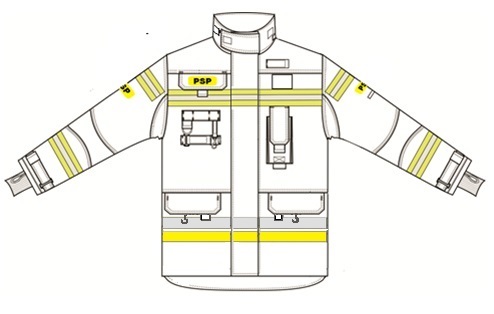                              Przykładowy widok kurtki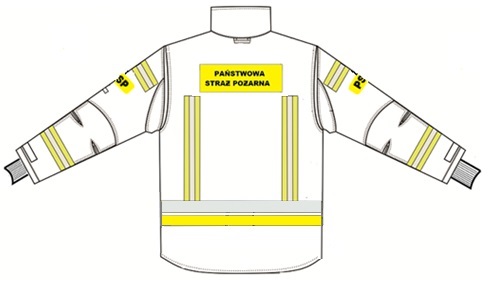                              Przykładowy widok kurtki                             Przykładowy widok kurtki                             Przykładowy widok kurtki                             Przykładowy widok kurtki                             Przykładowy widok kurtki                             Przykładowy widok kurtki                             Przykładowy widok kurtki                             Przykładowy widok kurtki                             Przykładowy widok kurtki3Szczegółowy opis wyglądu spodniSzczegółowy opis wyglądu spodniSzczegółowy opis wyglądu spodniSzczegółowy opis wyglądu spodniSzczegółowy opis wyglądu spodni3.1Nogawki szerokie nakładane na obuwie, o ergonomicznym kroju, wyprofilowane za pomocą zaszewek i cięć, ułatwiające klękanie, kucanie, głębokie wykroki oraz wchodzenie po drabinie. Wszystkie zaszewki i cięcia muszą być wykonane we wszystkich warstwach spodni a nie tylko 
w warstwie zewnętrznej. Szerokość nogawek regulowana rzepem. Spodnie wyposażone w wytrzymały zamek błyskawiczny wykonany z trudnopalnego poliamidu, zabezpieczony dodatkową plisą z rzepem, umożliwiającą pełne otwarcie na bok.Nogawki szerokie nakładane na obuwie, o ergonomicznym kroju, wyprofilowane za pomocą zaszewek i cięć, ułatwiające klękanie, kucanie, głębokie wykroki oraz wchodzenie po drabinie. Wszystkie zaszewki i cięcia muszą być wykonane we wszystkich warstwach spodni a nie tylko 
w warstwie zewnętrznej. Szerokość nogawek regulowana rzepem. Spodnie wyposażone w wytrzymały zamek błyskawiczny wykonany z trudnopalnego poliamidu, zabezpieczony dodatkową plisą z rzepem, umożliwiającą pełne otwarcie na bok.Nogawki szerokie nakładane na obuwie, o ergonomicznym kroju, wyprofilowane za pomocą zaszewek i cięć, ułatwiające klękanie, kucanie, głębokie wykroki oraz wchodzenie po drabinie. Wszystkie zaszewki i cięcia muszą być wykonane we wszystkich warstwach spodni a nie tylko 
w warstwie zewnętrznej. Szerokość nogawek regulowana rzepem. Spodnie wyposażone w wytrzymały zamek błyskawiczny wykonany z trudnopalnego poliamidu, zabezpieczony dodatkową plisą z rzepem, umożliwiającą pełne otwarcie na bok.Nogawki szerokie nakładane na obuwie, o ergonomicznym kroju, wyprofilowane za pomocą zaszewek i cięć, ułatwiające klękanie, kucanie, głębokie wykroki oraz wchodzenie po drabinie. Wszystkie zaszewki i cięcia muszą być wykonane we wszystkich warstwach spodni a nie tylko 
w warstwie zewnętrznej. Szerokość nogawek regulowana rzepem. Spodnie wyposażone w wytrzymały zamek błyskawiczny wykonany z trudnopalnego poliamidu, zabezpieczony dodatkową plisą z rzepem, umożliwiającą pełne otwarcie na bok.Nogawki szerokie nakładane na obuwie, o ergonomicznym kroju, wyprofilowane za pomocą zaszewek i cięć, ułatwiające klękanie, kucanie, głębokie wykroki oraz wchodzenie po drabinie. Wszystkie zaszewki i cięcia muszą być wykonane we wszystkich warstwach spodni a nie tylko 
w warstwie zewnętrznej. Szerokość nogawek regulowana rzepem. Spodnie wyposażone w wytrzymały zamek błyskawiczny wykonany z trudnopalnego poliamidu, zabezpieczony dodatkową plisą z rzepem, umożliwiającą pełne otwarcie na bok.3.2Na wysokości kolan kilkumilimetrowej grubości (min. 5 mm), wymienne przez użytkownika, wkłady amortyzujące nacisk oraz na zewnątrz wzmocnienia z tkaniny lub dzianiny powlekanej 
o zwiększonej odporności na ścieranie, kolor powłoki ochronnej czarny.Na wysokości kolan kilkumilimetrowej grubości (min. 5 mm), wymienne przez użytkownika, wkłady amortyzujące nacisk oraz na zewnątrz wzmocnienia z tkaniny lub dzianiny powlekanej 
o zwiększonej odporności na ścieranie, kolor powłoki ochronnej czarny.Na wysokości kolan kilkumilimetrowej grubości (min. 5 mm), wymienne przez użytkownika, wkłady amortyzujące nacisk oraz na zewnątrz wzmocnienia z tkaniny lub dzianiny powlekanej 
o zwiększonej odporności na ścieranie, kolor powłoki ochronnej czarny.Na wysokości kolan kilkumilimetrowej grubości (min. 5 mm), wymienne przez użytkownika, wkłady amortyzujące nacisk oraz na zewnątrz wzmocnienia z tkaniny lub dzianiny powlekanej 
o zwiększonej odporności na ścieranie, kolor powłoki ochronnej czarny.Na wysokości kolan kilkumilimetrowej grubości (min. 5 mm), wymienne przez użytkownika, wkłady amortyzujące nacisk oraz na zewnątrz wzmocnienia z tkaniny lub dzianiny powlekanej 
o zwiększonej odporności na ścieranie, kolor powłoki ochronnej czarny.3.3Na boku uda w połowie odległości między pasem a stawem kolanowym, na każdej, nogawce kieszeń typu „cargo” z mieszkiem w części tylnej, kryta patką zapinaną taśmą typu „rzep”. Jedna z kieszeni wyposażona w dodatkową kieszeń wewnętrzną na nóż z systemem szybkiego wyciągania.Na boku uda w połowie odległości między pasem a stawem kolanowym, na każdej, nogawce kieszeń typu „cargo” z mieszkiem w części tylnej, kryta patką zapinaną taśmą typu „rzep”. Jedna z kieszeni wyposażona w dodatkową kieszeń wewnętrzną na nóż z systemem szybkiego wyciągania.Na boku uda w połowie odległości między pasem a stawem kolanowym, na każdej, nogawce kieszeń typu „cargo” z mieszkiem w części tylnej, kryta patką zapinaną taśmą typu „rzep”. Jedna z kieszeni wyposażona w dodatkową kieszeń wewnętrzną na nóż z systemem szybkiego wyciągania.Na boku uda w połowie odległości między pasem a stawem kolanowym, na każdej, nogawce kieszeń typu „cargo” z mieszkiem w części tylnej, kryta patką zapinaną taśmą typu „rzep”. Jedna z kieszeni wyposażona w dodatkową kieszeń wewnętrzną na nóż z systemem szybkiego wyciągania.Na boku uda w połowie odległości między pasem a stawem kolanowym, na każdej, nogawce kieszeń typu „cargo” z mieszkiem w części tylnej, kryta patką zapinaną taśmą typu „rzep”. Jedna z kieszeni wyposażona w dodatkową kieszeń wewnętrzną na nóż z systemem szybkiego wyciągania.3.4Patki kieszeni powinny posiadać system ułatwiający dostęp do kieszeni bez zdejmowania rękawic. Patki kieszeni powinny posiadać system ułatwiający dostęp do kieszeni bez zdejmowania rękawic. Patki kieszeni powinny posiadać system ułatwiający dostęp do kieszeni bez zdejmowania rękawic. Patki kieszeni powinny posiadać system ułatwiający dostęp do kieszeni bez zdejmowania rękawic. Patki kieszeni powinny posiadać system ułatwiający dostęp do kieszeni bez zdejmowania rękawic. 3.5Dolne krawędzie nogawek na całym obwodzie oraz w dolnej części zewnętrzne, pionowe szwy nogawek, po wewnętrznej stronie nogawek, zabezpieczone przed przecieraniem lamówką 
z tkaniny lub dzianiny powlekanej o zwiększonej odporności na ścieranie.Dolne krawędzie nogawek na całym obwodzie oraz w dolnej części zewnętrzne, pionowe szwy nogawek, po wewnętrznej stronie nogawek, zabezpieczone przed przecieraniem lamówką 
z tkaniny lub dzianiny powlekanej o zwiększonej odporności na ścieranie.Dolne krawędzie nogawek na całym obwodzie oraz w dolnej części zewnętrzne, pionowe szwy nogawek, po wewnętrznej stronie nogawek, zabezpieczone przed przecieraniem lamówką 
z tkaniny lub dzianiny powlekanej o zwiększonej odporności na ścieranie.Dolne krawędzie nogawek na całym obwodzie oraz w dolnej części zewnętrzne, pionowe szwy nogawek, po wewnętrznej stronie nogawek, zabezpieczone przed przecieraniem lamówką 
z tkaniny lub dzianiny powlekanej o zwiększonej odporności na ścieranie.Dolne krawędzie nogawek na całym obwodzie oraz w dolnej części zewnętrzne, pionowe szwy nogawek, po wewnętrznej stronie nogawek, zabezpieczone przed przecieraniem lamówką 
z tkaniny lub dzianiny powlekanej o zwiększonej odporności na ścieranie.3.6Wewnątrz nogawek na całym obwodzie, warstwa zabezpieczającą przed podsiąkaniem wody na warstwę termoizolacyjną.Wewnątrz nogawek na całym obwodzie, warstwa zabezpieczającą przed podsiąkaniem wody na warstwę termoizolacyjną.Wewnątrz nogawek na całym obwodzie, warstwa zabezpieczającą przed podsiąkaniem wody na warstwę termoizolacyjną.Wewnątrz nogawek na całym obwodzie, warstwa zabezpieczającą przed podsiąkaniem wody na warstwę termoizolacyjną.Wewnątrz nogawek na całym obwodzie, warstwa zabezpieczającą przed podsiąkaniem wody na warstwę termoizolacyjną.3.7Spodnie, z tyłu z podwyższonym karczkiem powinny mieć: możliwość regulacji obwodu pasa. Spodnie, z tyłu z podwyższonym karczkiem powinny mieć: możliwość regulacji obwodu pasa. Spodnie, z tyłu z podwyższonym karczkiem powinny mieć: możliwość regulacji obwodu pasa. Spodnie, z tyłu z podwyższonym karczkiem powinny mieć: możliwość regulacji obwodu pasa. Spodnie, z tyłu z podwyższonym karczkiem powinny mieć: możliwość regulacji obwodu pasa. 3.8Elastyczne szelki o regulowanej długości i szerokości min. 50 mm, z możliwością wypinania ze spodni. Szelki powinny być łączone z nierozciągliwą tkaniną na wysokości barków, przechodząc w element z tkaniny zasadniczej stabilizujący szelki i ograniczający zsuwanie się szelek z ramion. System regulacji szelek jak w noszakach aparatów ochrony układu oddechowego. Spodnie wyposażone w szlufki.Elastyczne szelki o regulowanej długości i szerokości min. 50 mm, z możliwością wypinania ze spodni. Szelki powinny być łączone z nierozciągliwą tkaniną na wysokości barków, przechodząc w element z tkaniny zasadniczej stabilizujący szelki i ograniczający zsuwanie się szelek z ramion. System regulacji szelek jak w noszakach aparatów ochrony układu oddechowego. Spodnie wyposażone w szlufki.Elastyczne szelki o regulowanej długości i szerokości min. 50 mm, z możliwością wypinania ze spodni. Szelki powinny być łączone z nierozciągliwą tkaniną na wysokości barków, przechodząc w element z tkaniny zasadniczej stabilizujący szelki i ograniczający zsuwanie się szelek z ramion. System regulacji szelek jak w noszakach aparatów ochrony układu oddechowego. Spodnie wyposażone w szlufki.Elastyczne szelki o regulowanej długości i szerokości min. 50 mm, z możliwością wypinania ze spodni. Szelki powinny być łączone z nierozciągliwą tkaniną na wysokości barków, przechodząc w element z tkaniny zasadniczej stabilizujący szelki i ograniczający zsuwanie się szelek z ramion. System regulacji szelek jak w noszakach aparatów ochrony układu oddechowego. Spodnie wyposażone w szlufki.Elastyczne szelki o regulowanej długości i szerokości min. 50 mm, z możliwością wypinania ze spodni. Szelki powinny być łączone z nierozciągliwą tkaniną na wysokości barków, przechodząc w element z tkaniny zasadniczej stabilizujący szelki i ograniczający zsuwanie się szelek z ramion. System regulacji szelek jak w noszakach aparatów ochrony układu oddechowego. Spodnie wyposażone w szlufki.3.9Spodnie oznaczone układem dwukolorowej taśmy perforowanej, dwa pasy w kolorze żółtym fluorescencyjnym ze srebrnym pasem odblaskowym po środku, łączonej ze spodniami podwójnym ściegiem, nićmi o kolorze zbliżonym do koloru żółtego. Taśma rozmieszczona 
w następujący sposób:a/ taśma z pasami każdego koloru  o szerokości 25±1 mm:        - na podudziu na całym obwodzie nogawek, jednak tak aby nie kolidowała ze wzmocnieniami na kolanach, taśma z pasami żółtym i srebrnym, pas każdego koloru 
o szerokości 25±1 mm. Spodnie oznaczone układem dwukolorowej taśmy perforowanej, dwa pasy w kolorze żółtym fluorescencyjnym ze srebrnym pasem odblaskowym po środku, łączonej ze spodniami podwójnym ściegiem, nićmi o kolorze zbliżonym do koloru żółtego. Taśma rozmieszczona 
w następujący sposób:a/ taśma z pasami każdego koloru  o szerokości 25±1 mm:        - na podudziu na całym obwodzie nogawek, jednak tak aby nie kolidowała ze wzmocnieniami na kolanach, taśma z pasami żółtym i srebrnym, pas każdego koloru 
o szerokości 25±1 mm. Spodnie oznaczone układem dwukolorowej taśmy perforowanej, dwa pasy w kolorze żółtym fluorescencyjnym ze srebrnym pasem odblaskowym po środku, łączonej ze spodniami podwójnym ściegiem, nićmi o kolorze zbliżonym do koloru żółtego. Taśma rozmieszczona 
w następujący sposób:a/ taśma z pasami każdego koloru  o szerokości 25±1 mm:        - na podudziu na całym obwodzie nogawek, jednak tak aby nie kolidowała ze wzmocnieniami na kolanach, taśma z pasami żółtym i srebrnym, pas każdego koloru 
o szerokości 25±1 mm. Spodnie oznaczone układem dwukolorowej taśmy perforowanej, dwa pasy w kolorze żółtym fluorescencyjnym ze srebrnym pasem odblaskowym po środku, łączonej ze spodniami podwójnym ściegiem, nićmi o kolorze zbliżonym do koloru żółtego. Taśma rozmieszczona 
w następujący sposób:a/ taśma z pasami każdego koloru  o szerokości 25±1 mm:        - na podudziu na całym obwodzie nogawek, jednak tak aby nie kolidowała ze wzmocnieniami na kolanach, taśma z pasami żółtym i srebrnym, pas każdego koloru 
o szerokości 25±1 mm. Spodnie oznaczone układem dwukolorowej taśmy perforowanej, dwa pasy w kolorze żółtym fluorescencyjnym ze srebrnym pasem odblaskowym po środku, łączonej ze spodniami podwójnym ściegiem, nićmi o kolorze zbliżonym do koloru żółtego. Taśma rozmieszczona 
w następujący sposób:a/ taśma z pasami każdego koloru  o szerokości 25±1 mm:        - na podudziu na całym obwodzie nogawek, jednak tak aby nie kolidowała ze wzmocnieniami na kolanach, taśma z pasami żółtym i srebrnym, pas każdego koloru 
o szerokości 25±1 mm. 3.10Na kieszeniach 40 mm od ich dolnej krawędzi umieszczone, mocowane taśmą typu „rzep” oznaczenie formacji w kolorze czarnym, wykonane techniką sitodruku na trudnopalnym podkładzie w kolorze żółtym fluorescencyjnym o właściwościach odblaskowych, o wymiarach 50x90±2 mm.  Napis PSP, wykonany czcionką IMPACT o wymiarach: wysokość  liter 32±1 mm, długość napisu 65±1 mm.Na kieszeniach 40 mm od ich dolnej krawędzi umieszczone, mocowane taśmą typu „rzep” oznaczenie formacji w kolorze czarnym, wykonane techniką sitodruku na trudnopalnym podkładzie w kolorze żółtym fluorescencyjnym o właściwościach odblaskowych, o wymiarach 50x90±2 mm.  Napis PSP, wykonany czcionką IMPACT o wymiarach: wysokość  liter 32±1 mm, długość napisu 65±1 mm.Na kieszeniach 40 mm od ich dolnej krawędzi umieszczone, mocowane taśmą typu „rzep” oznaczenie formacji w kolorze czarnym, wykonane techniką sitodruku na trudnopalnym podkładzie w kolorze żółtym fluorescencyjnym o właściwościach odblaskowych, o wymiarach 50x90±2 mm.  Napis PSP, wykonany czcionką IMPACT o wymiarach: wysokość  liter 32±1 mm, długość napisu 65±1 mm.Na kieszeniach 40 mm od ich dolnej krawędzi umieszczone, mocowane taśmą typu „rzep” oznaczenie formacji w kolorze czarnym, wykonane techniką sitodruku na trudnopalnym podkładzie w kolorze żółtym fluorescencyjnym o właściwościach odblaskowych, o wymiarach 50x90±2 mm.  Napis PSP, wykonany czcionką IMPACT o wymiarach: wysokość  liter 32±1 mm, długość napisu 65±1 mm.Na kieszeniach 40 mm od ich dolnej krawędzi umieszczone, mocowane taśmą typu „rzep” oznaczenie formacji w kolorze czarnym, wykonane techniką sitodruku na trudnopalnym podkładzie w kolorze żółtym fluorescencyjnym o właściwościach odblaskowych, o wymiarach 50x90±2 mm.  Napis PSP, wykonany czcionką IMPACT o wymiarach: wysokość  liter 32±1 mm, długość napisu 65±1 mm.3.11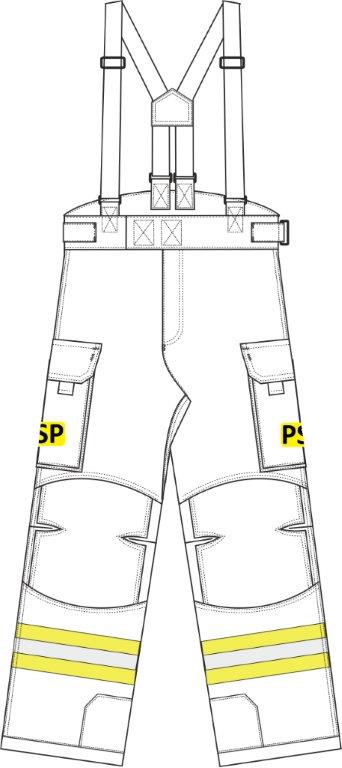 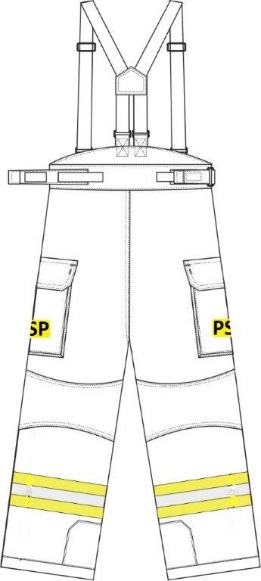                                Przykładowy widok spodni                               Przykładowy widok spodni                               Przykładowy widok spodni                               Przykładowy widok spodni                               Przykładowy widok spodni4.Parametry surowcówParametry surowcówParametry surowcówParametry surowcówParametry surowców4.1a/ tkanina zewnętrzna   Tkanina zewnętrzna ubrania specjalnego powinna spełniać wymagania  określone normą EN 469:2020 oraz dodatkowo parametry zawarte poniżej, badane po 20 cyklach prania wg PN-EN ISO 6330, w temp. 600C                                                                                                                                       a/ tkanina zewnętrzna   Tkanina zewnętrzna ubrania specjalnego powinna spełniać wymagania  określone normą EN 469:2020 oraz dodatkowo parametry zawarte poniżej, badane po 20 cyklach prania wg PN-EN ISO 6330, w temp. 600C                                                                                                                                       a/ tkanina zewnętrzna   Tkanina zewnętrzna ubrania specjalnego powinna spełniać wymagania  określone normą EN 469:2020 oraz dodatkowo parametry zawarte poniżej, badane po 20 cyklach prania wg PN-EN ISO 6330, w temp. 600C                                                                                                                                       a/ tkanina zewnętrzna   Tkanina zewnętrzna ubrania specjalnego powinna spełniać wymagania  określone normą EN 469:2020 oraz dodatkowo parametry zawarte poniżej, badane po 20 cyklach prania wg PN-EN ISO 6330, w temp. 600C                                                                                                                                       a/ tkanina zewnętrzna   Tkanina zewnętrzna ubrania specjalnego powinna spełniać wymagania  określone normą EN 469:2020 oraz dodatkowo parametry zawarte poniżej, badane po 20 cyklach prania wg PN-EN ISO 6330, w temp. 600C                                                                                                                                       4.2Wskaźnik ograniczonegorozprzestrzeniania płomienia  wg pkt 6.1 EN 469:2020333Metodyka badań 
PN-EN ISO  
14116:20114.3Wytrzymałość  na rozciąganie po  działaniu promieniowania cieplnego wg pkt 6.3 EN 469:2020osnowa≥ 1000 N wątek≥  900 N osnowa≥ 1000 N wątek≥  900 N Metodyka badań   PN-EN ISO 13934-1:2002Metodyka badań   PN-EN ISO 13934-1:20024.4Wytrzymałość na rozciąganiewg pkt 6.6 EN 469:2020osnowa≥ 1000 N wątek≥  900 NMetodyka badańPN-EN ISO 13934-1:2002Metodyka badańPN-EN ISO 13934-1:2002Metodyka badańPN-EN ISO 13934-1:20024.5Wytrzymałość na rozdzieranie wg pkt 6.7 EN 469:2020≥ 40 N osnowa≥  40 N wątekMetodyka badań   PN-EN ISO13937-2:2002Metodyka badań   PN-EN ISO13937-2:2002Metodyka badań   PN-EN ISO13937-2:20024.6Wskaźnik nie zwilżalności ciekłych   substancji chemicznychwg pkt 6.8 EN 469:2020≥ 80%Metodyka badańPN-EN ISO 6530:2008Metodyka badańPN-EN ISO 6530:2008Metodyka badańPN-EN ISO 6530:20084.7b/ membrana: wymagana membrana dwukomponentowa na bazie PTFEb/ membrana: wymagana membrana dwukomponentowa na bazie PTFEb/ membrana: wymagana membrana dwukomponentowa na bazie PTFEb/ membrana: wymagana membrana dwukomponentowa na bazie PTFEb/ membrana: wymagana membrana dwukomponentowa na bazie PTFE4.8c/ podszewka, dwuwarstwowa ar amidowo-wiskozowa o zawartości min. 45% aramidu oraz min. 30 % wiskozyc/ podszewka, dwuwarstwowa ar amidowo-wiskozowa o zawartości min. 45% aramidu oraz min. 30 % wiskozyc/ podszewka, dwuwarstwowa ar amidowo-wiskozowa o zawartości min. 45% aramidu oraz min. 30 % wiskozyc/ podszewka, dwuwarstwowa ar amidowo-wiskozowa o zawartości min. 45% aramidu oraz min. 30 % wiskozyc/ podszewka, dwuwarstwowa ar amidowo-wiskozowa o zawartości min. 45% aramidu oraz min. 30 % wiskozy4.9d/ tkanina lub dzianina powlekana o zwiększonej odporności na ścieranieRozprzestrzenianie płomienia wg pkt. 6.1.1 EN 469:2020- Wskaźnik 3Gramatura - minimum 310 g/m2d/ tkanina lub dzianina powlekana o zwiększonej odporności na ścieranieRozprzestrzenianie płomienia wg pkt. 6.1.1 EN 469:2020- Wskaźnik 3Gramatura - minimum 310 g/m2d/ tkanina lub dzianina powlekana o zwiększonej odporności na ścieranieRozprzestrzenianie płomienia wg pkt. 6.1.1 EN 469:2020- Wskaźnik 3Gramatura - minimum 310 g/m2d/ tkanina lub dzianina powlekana o zwiększonej odporności na ścieranieRozprzestrzenianie płomienia wg pkt. 6.1.1 EN 469:2020- Wskaźnik 3Gramatura - minimum 310 g/m2d/ tkanina lub dzianina powlekana o zwiększonej odporności na ścieranieRozprzestrzenianie płomienia wg pkt. 6.1.1 EN 469:2020- Wskaźnik 3Gramatura - minimum 310 g/m24.10Rozmiary: Według indywidualnej tabeli rozmiarów producenta, stopniowanie wzrostu, obwodu klatki piersiowej i obwodu pasa max. co 4 cm.Rozmiary: Według indywidualnej tabeli rozmiarów producenta, stopniowanie wzrostu, obwodu klatki piersiowej i obwodu pasa max. co 4 cm.Rozmiary: Według indywidualnej tabeli rozmiarów producenta, stopniowanie wzrostu, obwodu klatki piersiowej i obwodu pasa max. co 4 cm.Rozmiary: Według indywidualnej tabeli rozmiarów producenta, stopniowanie wzrostu, obwodu klatki piersiowej i obwodu pasa max. co 4 cm.Rozmiary: Według indywidualnej tabeli rozmiarów producenta, stopniowanie wzrostu, obwodu klatki piersiowej i obwodu pasa max. co 4 cm.5.Oznaczenie ubrania specjalnego.Oznaczenie ubrania specjalnego.Oznaczenie ubrania specjalnego.Oznaczenie ubrania specjalnego.Oznaczenie ubrania specjalnego.Oznaczenie ubrania powinno być wykonane zgodnie z obowiązującymi normami oraz umożliwiać identyfikację kurtek i spodni przez zastosowanie wszywki na nazwisko i imię użytkownika.Oznaczenie ubrania powinno być wykonane zgodnie z obowiązującymi normami oraz umożliwiać identyfikację kurtek i spodni przez zastosowanie wszywki na nazwisko i imię użytkownika.Oznaczenie ubrania powinno być wykonane zgodnie z obowiązującymi normami oraz umożliwiać identyfikację kurtek i spodni przez zastosowanie wszywki na nazwisko i imię użytkownika.Oznaczenie ubrania powinno być wykonane zgodnie z obowiązującymi normami oraz umożliwiać identyfikację kurtek i spodni przez zastosowanie wszywki na nazwisko i imię użytkownika.Oznaczenie ubrania powinno być wykonane zgodnie z obowiązującymi normami oraz umożliwiać identyfikację kurtek i spodni przez zastosowanie wszywki na nazwisko i imię użytkownika.